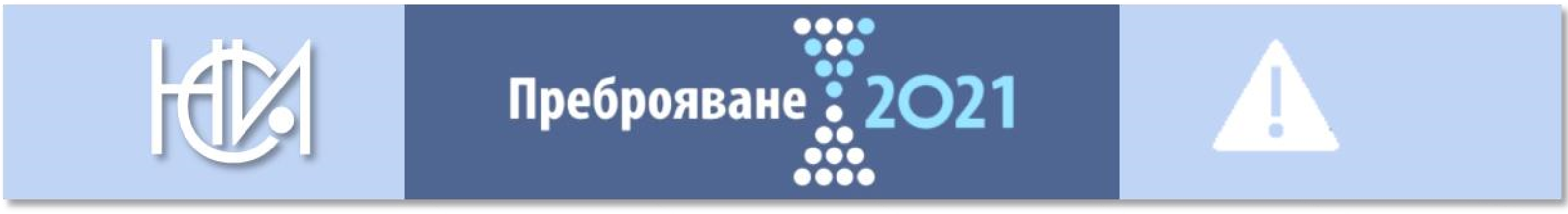 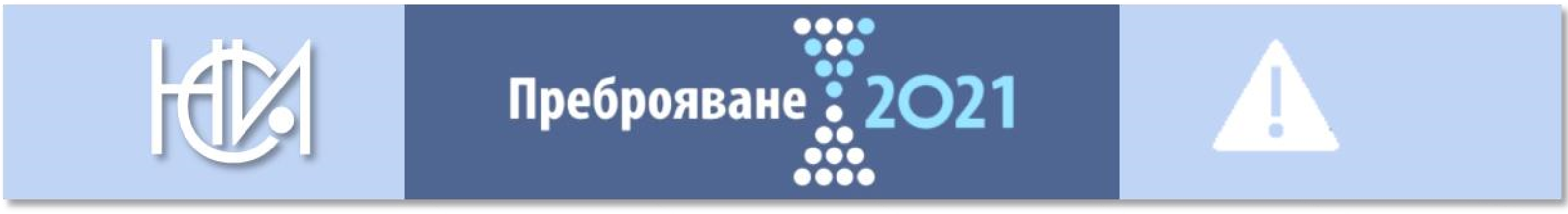 ЕТНОКУЛТУРНИ ХАРАКТЕРИСТИКИ НА НАСЕЛЕНИЕТОНА ОБЛАСТ СМОЛЯН КЪМ 7 СЕПТЕМВРИ 2021 ГОДИНАОкончателни данниЕтнокултурните характеристики на населението са обект на наблюдение от началото на 135-годишната история на преброяванията в страната. При първите преброявания, проведени в края на ХІХ век (1887 и 1892 г.), са наблюдавани признаците „вероизповедание“ и „матерен език“. През 1900 г. е включен признакът „народност“. При преброяването, проведено в края на 1946 г., вероизповеданието отпада, а другите два признака фигурират до 1975 г., като вместо матерен език се използва наименованието „майчин език“. Единствено през 1985 г. тези признаци са изключени от програмата на преброяването. При преброяванията, проведени през 1992 и 2001 г., се наблюдават признаците „етническа група“, „майчин език“ и „вероизповедание“, а при преброяванията през 2011 и 2021 г. е добавена и „религиозност“. При последните три преброявания въпросите, свързани с етнокултурните характеристики, са доброволни. Използваните дефиниции и методология, както и формирането на въпросите и отговорите в преброителната карта са изцяло съобразени с основните принципи и препоръки на ООН, свързани с изучаването на населението по етнически и религиозни признаци:Доброволност на отговорите;Самоопределение;Възможност за свободно записан отговор.Самоопределение по етносЕтническата група представлява общност от лица, близки по произход, бит, култура и език.Тенденциите в демографските процеси, обуславящи измененията в броя и структурите на населението, се отразяват върху всички етнически групи в страната. В резултат на това намалява абсолютният брой на населението и на трите основни етнически групи, както и не настъпват съществени изменения в етническата структура между последните две преброявания. Към 7 септември 2021 г. в област Смолян българската етническа група обхваща 86 818, или 90.9% от лицата, отговорили на въпроса за етническа принадлежност. В сравнение с 2011 г. делът на тази група намалява с 0.4 процентни пункта. Към турската етническа група са се самоопределили 3 049, или 3.2% от отговорилите лица. Относителният им дял намалява с 1.7 процентни пункта в сравнение с 2011 година. Към ромския етнос са се самоопределили 483, или 0.5% от отговорилите лица. Относителният дял на населението от тази етническа група се запазва същия като в 2011 година.Към други етнически групи са се самоопределили 3 589 души, или 3.8%. Лицата, които са посочили, че не могат да се самоопределят, са 236 (0.2%). Отговор „Не желая да отговоря“ са отбелязали 1 373, или 1.4% от отговорилите лица.Фиг. 1. Структура на населението на област Смолян по етническа принадлежност към 7 септември 2021 г. 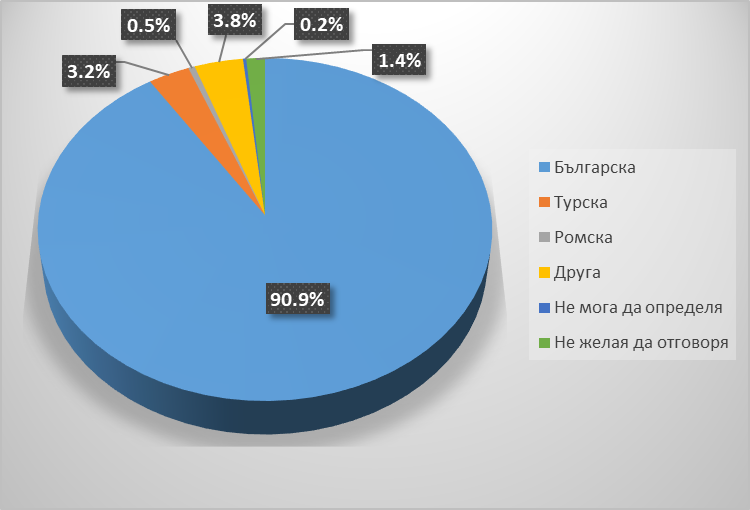 Териториално разпределение по етническо самоопределениеКъм 7 септември 2021 г. в градовете на област Смолян живеят 60.3% от българския, 11.2% от турския и 59.6% от ромския етнос. Процесът на урбанизация в най-малка степен засяга турската етническа група, преобладаващата част от която продължава да живее в села.Българската етническа общност преобладава във всички общини на областта с изключение на община Борино, където тя формира 35.3% от населението на общината. В община Девин към турската етническа група са се самоопределили 10.5%Лицата от ромската етническа група са разпределени териториално във всички общини на областта, с изключение на Златоград и Рудозем. Най-голям е делът на ромския етнос в община Смолян - 1.2%, следвана от Баните - 0.8%, Борино - 0.4% и Доспат - 0.3%.Възраст и етносХарактерният за последните десетилетия процес на застаряване на населението засяга в по-голяма степен лицата от българската и турската етнически общности. При тези група делът на населението на 65 и повече навършени години е по-висок – 27.0% и 26.0%, при 2.5% съответно за ромската етническа група.Сред трите основни етнически общности най-висок е делът на младото население (0 - 14 навършени години) при ромите - 35.0% от самоопределилите се към този етнос. Близо четири пъти по-малък е делът на младите при българската и турската етнически групи (съответно 10.4 и 9.7%).15.7% от лицата, които не могат да определят своята етническа принадлежност са на възраст под 15 години. Толкова е и делът на лицата под 15 г., които не желаят да отговорят от всички, които са посочили, че не желаят да отговорят на въпроса.Образование и етносНаблюдават се съществени различия в образователната структура на населението по етническа принадлежност. Докато при самоопределилите се като българи на седем и повече навършени години 69.4% са с високо образование (19.8% с висше и 49.6% със средно), то при населението от турската етническа група с високо образование са 49.9% (9.6% с висше и 40.3% със средно), а при ромския етнос относителният дял на този показател е 6.5%, като няма такива с висше образование.Грамотността се определя като умението да се чете и пише с разбиране на прочетеното и написаното. Към 7 септември 2021 г. в област Смолян 20.6% от самоопределилите се към ромската етническа група на възраст 9 и повече навършени години са неграмотни. Този дял е 1.6% и 0.7% съответно за самоопределилите се към турската и българската етническа група.Икономическа активност и етносДанните за икономическите характеристики на населението се отнасят до положението на лицата на пазара на труда през седмицата, предхождаща критичния момент на преброяването - 31 август - 6 септември 2021 година.Налице са значителни различия по отношение на участието на пазара на труда на лицата от различните етнически групи. Най-висока е заетостта при българската етническа група, при която  90.0% от икономически активните са заети, а най-нисък е този показател при ромската етническа група - 66.4%. Безработицата е най-висока сред самоопределилите се от ромската етническа група. 33.8% от икономически активните лица от този етнос са били безработни през наблюдавания период. Всеки шести икономически активен на възраст 15 - 64 навършени години от турската етническа група също е бил безработен през наблюдавания период. Най-нисък е този показател при самоопределилите се от българската етническа група -10.0% от икономически активните лица.Да се постави заглавие на таблицата. Освен това не става ясно защо е включено неприложимо като ред в колоната за икономическа активност. В заглавната антетка над икономическата активност не би следвало да пише област Смолян, а икономическа активност. Икономическa aктивност на населението на област Смолян по етническа принадлежност към 7 септември 2021 годинаМайчин езикМайчиният език е вторият традиционно изучаван при преброяванията етнокултурен признак.Майчиният език е първият език, усвоен у дома в най-ранно детство.Българският е майчин език за 90 526 души, или 94.8% от населението, турският - за 3 373 души, или за 3.5%, и ромският - за 443 души, или за 0.5% от отговорилите на въпроса.Друг майчин език са посочили 321 души, или 0.3%. Лицата, които са посочили, че не могат да определят майчиния си език са 85 (0.1%). Отговор „Не желая да отговоря“ са отбелязали 731, или 0.8% от отговорилите лица.Фиг. 2. Структура на населението на област Смолян по майчин език към 7 септември 2021 годинаВръзката между етническото самоопределение и самоопределянето по майчин език е силно изразена.Най-еднородна по майчин език е българската етническа група - сред отговорилите и на двата въпроса за етнос и майчин език 99.0% от лицата от българската етническа група посочват българския за майчин език, 590 (0.7%) - турския, 1 - ромския, и 68 (0.1%) - друг.Сред самоопределилите се към турската етническа група за 2 739 души (89.9%) майчин език е турският, а за 296, или 9.7%, майчин е българският език.Ромската етническа група e малко по-разнородна в своето самоопределение по майчин език:439 души, или 90,9%, са посочили ромския за майчин език;34, или 7.0% - български;6, или 1.2% - турски.Фиг. 3. Структура на населението на област Смолян по етническа принадлежност и майчин език към  7 септември 2021 година Фиг. 4. Разпределение на населението на област Смолян по майчин език и общиниТериториалното разпределение на населението според посочения майчин език до голяма степен е идентично с разпределението по етническа принадлежност.ВероизповеданиеВероизповеданието е принадлежността на лицето към дадена група, обособена исторически и характеризираща се с извършването на определени религиозни обреди (източноправославни, католически, протестантски, мюсюлмански и други).Лицата, самоопределили се към християнско вероизповедание, са 23 079, или 24.2% от отговорилите на въпроса. Сред тях преобладават източноправославните християни – 22 479, или 98.8% от посочилите християнско вероизповедание, следват лицата с протестантско вероизповедание - 149 (0.6%), католическо - 85 (0.4%), и 9 са посочили арменско апостолическо вероизповедание. Отговорът „друго християнско“ са избрали 42, или 0.2% от отговорилите на въпроса.Мюсюлманско вероизповедание са посочили 39 217 лица, или 41.1%, юдейско - 25, а други вероизповедания изповядват 43 лица.Към 7 септември 2021 г. 6 519 (6.8%) лица са отговорили, че нямат вероизповедание, 8 044 (8.4%) са изпитали затруднения да определят своето вероизповедание, а 18 552 (19.4%) са отбелязали отговор „не желая да отговоря“.Фиг. 5. Структура на населението на област Смолян по вероизповедание към 7 септември 2021 годинаФиг. 6. Структура на населението на област Смолян по вероизповедание към 7 септември 2021 година по общиниВ териториален аспект най-висок е делът на самоопределилите се към християнско вероизповедание в общините Чепеларе (64.6%), Смолян (43.5%) и Девин (19.9%), а най-нисък - в общините Доспат (0.5%), Мадан (4.6%) и Рудозем (5.7%).С най-висок дял на лица, самоопределили се към мюсюлманско вероизповедание, са общините Доспат (88.0%), Рудозем (84.3%), Мадан (78.7%) и Борино (69.2%). Най-нисък е този дял в общините Чепеларе (12.5%), Неделино (20.8%), Златоград  (22.1%) и Смолян (23.5%) от отговорилите на въпроса.РелигиозностРелигиозността е мироглед и поведение, нагласи и обичаи, основани на вярата в божествено или висше същество, свръхестествени сили, както и съвкупност от морални норми, практики, ценности, институции и ритуали, съпровождащи този мироглед.Към 7 септември 2021 г. в област Смолян 57 639, или 60.4% от отговорилите на въпроса „Религиозен ли сте?“, са отбелязали „да“, 13.7% са отбелязали „не“, 9.7% „не мога да определя“, а 16.2% са избрали отговор „не желая да отговоря на въпроса“. От отговорилите с „да“ 54.3% са жени, а 45.7% са мъже. Население на област Смолян по етническа принадлежност и по общиникъм 7 септември 2021 годинаНаселение на област Смолян по майчин език и по общиникъм 7 септември 2021 година 3. Население на област Смолян по вероизповедание и по общини към 7 септември 2021 годинаИкономическа активностОбщоЕтническа групаЕтническа групаЕтническа групаЕтническа групаНе мога да определяНе желая да отговоряНепоказанаИкономическа активностОбщобългарскатурскаромскадругаНе мога да определяНе желая да отговоряНепоказанаИкономически активни428173909213811421504816107Заети38429352001153941354765502Безработни43883892228481505605Икономически неактивни428303873613721721731118547154Общо9628486818304948335892361373736ОбщиниОбщоЕтническа групаЕтническа групаЕтническа групаЕтническа групаНе мога да определяНе желая да отговоряНепоказанаОбщиниОбщобългарскатурскаромскадругаНе мога да определяНе желая да отговоряНепоказанаОбщо9628486818304948335892361373736Баните330232132026951811Борино249387214951119175920Девин97658100101441276538669Доспат7510642444248152413544Златоград9768956323045194474Мадан10062881525717952411753Неделино5079499301461857Рудозем8674697815014582015746Смолян336883206716441130048372326Чепеларе594357931751786736ОбщиниОбщоМайчин езикМайчин езикМайчин езикМайчин езикНе мога да определяНе желая да отговоряНепоказанОбщиниОбщоБългарскиТурскиРомскиДругНе мога да определяНе желая да отговоряНепоказанОбщо9628490526337344332185731805Баните33023235202071811Борино24939261496164321Девин976578391533432926682Доспат7510734414202036544Златоград976895451432326481Мадан1006297381794273660Неделино50794991335968Рудозем8674856415153248Смолян33688324949539315320180353Чепеларе59435850451722837ОбщиниОбщоВероизповеданиеВероизповеданиеВероизповеданиеВероизповеданиеВероизповеданиеНе мога да определяНе желая да отговоряНепока-заноОбщиниОбщохристиян-мюсюлман-юдейскодругонямамНе мога да определяНе желая да отговоряНепока-заноОбщиниОбщоскоскоюдейскодругонямамНе мога да определяНе желая да отговоряНепока-заноОбщо96284230793921725436519804418552805Баните3302207888136385497811Борино249315017111375142321Девин9765193031522111002968261882Доспат75103765703319073544Златоград976811512136313451703334981Мадан1006245678703431036299760Неделино507935710414161110208768Рудозем867448972701214917753848Смолян336881448578411521261024775886353Чепеларе594338177381115625294137